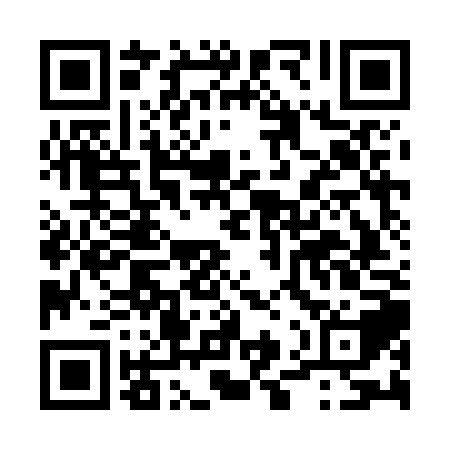 Ramadan times for Bilossi, CameroonMon 11 Mar 2024 - Wed 10 Apr 2024High Latitude Method: NonePrayer Calculation Method: Muslim World LeagueAsar Calculation Method: ShafiPrayer times provided by https://www.salahtimes.comDateDayFajrSuhurSunriseDhuhrAsrIftarMaghribIsha11Mon5:125:126:2112:243:346:276:277:3212Tue5:125:126:2112:243:336:276:277:3113Wed5:125:126:2112:233:326:266:267:3114Thu5:125:126:2012:233:316:266:267:3115Fri5:115:116:2012:233:306:266:267:3116Sat5:115:116:2012:233:296:266:267:3017Sun5:115:116:1912:223:286:256:257:3018Mon5:105:106:1912:223:286:256:257:3019Tue5:105:106:1912:223:276:256:257:3020Wed5:095:096:1812:213:266:256:257:2921Thu5:095:096:1812:213:256:256:257:2922Fri5:095:096:1712:213:246:246:247:2923Sat5:085:086:1712:213:236:246:247:2924Sun5:085:086:1712:203:226:246:247:2925Mon5:085:086:1612:203:216:246:247:2826Tue5:075:076:1612:203:206:236:237:2827Wed5:075:076:1612:193:216:236:237:2828Thu5:065:066:1512:193:216:236:237:2829Fri5:065:066:1512:193:226:236:237:2830Sat5:065:066:1512:183:226:226:227:2731Sun5:055:056:1412:183:226:226:227:271Mon5:055:056:1412:183:236:226:227:272Tue5:045:046:1312:183:236:226:227:273Wed5:045:046:1312:173:246:216:217:274Thu5:045:046:1312:173:246:216:217:265Fri5:035:036:1212:173:246:216:217:266Sat5:035:036:1212:163:256:216:217:267Sun5:025:026:1212:163:256:216:217:268Mon5:025:026:1112:163:256:206:207:269Tue5:025:026:1112:163:266:206:207:2610Wed5:015:016:1112:153:266:206:207:25